Задание 1 № 161. В одной из кодировок Unicode каждый символ кодируется 16 битами. Определите размер следующего предложения в данной кодировке: Я вас любил: любовь ещё, быть может, в душе моей угасла не совсем.1) 66 байт2) 1056 бит3) 528 байт4) 132 битЗадание 2 № 262. Для какого из приведённых чисел ложно высказывание: НЕ (число > 50) ИЛИ (число чётное)?1) 1232) 563) 94) 8Задание 3 № 1014. Машинист электропоезда должен добраться из пункта А в пункт C за 6 часов. Из представленных таблиц выберите такую, согласно которой машинист сможет доехать из пункта А в пункт C за это время. В ячейках таблицы указано время (в часах), которое занимает дорога из одного пункта в другой. Передвигаться можно только по дорогам, указанным в таблицах.Задание 4 № 545. Ваня Сидоров, работая над проектом по геометрии, создал следующие файлы:D:\Геометрия\Проект\Графики.bmpD:\Учёба\Работа\Основа.docD:\Учёба\Работа\Замечания.docD:\Геометрия\Проект\Диаграммы.bmpD:\Геометрия\Проект\ Функции.docУкажите полное имя папки, которая останется пустой при удалении всех файлов с расширением .doc. Считайте, что других файлов и папок на диске D нет.1) Проект2) D:\Учёба3) D:\Учёба\Работа4) D:\Геометрия\ПроектЗадание 6 № 507. Исполнитель Чертёжник перемещается на координатной плоскости, оставляя след в виде линии. Чертёжник может выполнять команду Сместиться на (a, b) (где a, b — целые числа), перемещающую Чертёжника из точки с координатами (x, у) в точку с координатами (x + а, у + b). Если числа a, b положительные, значение соответствующей координаты увеличивается; если отрицательные, уменьшается.Например, если Чертёжник находится в точке с координатами (4, 2), то команда Сместиться на (2, −3) переместит Чертёжника в точку (6, −1).ЗаписьПовтори k разКоманда1 Команда2 КомандаЗКонецозначает, что последовательность команд Команда1 Команда2 КомандаЗ повторится k раз.Чертёжнику был дан для исполнения следующий алгоритм:Повтори 5 paзСместиться на (0, 1) Сместиться на (−2, 3) Сместиться на (4, −5) КонецКоординаты точки, с которой Чертёжник начинал движение, (3, 1). Каковы координаты точки, в которой он оказался?1) (15, −6)2) (14, −5)3) (13, −4)4) (12, −3)Задание 7 № 468. Кирилл шифрует русские слова, записывая вместо каждой буквы её номер в алфавите (без пробелов). Номера букв даны в таблице:Некоторые шифровки можно расшифровать не одним способом. Например, 16118 может означать «AFAR», может — «РАR», а может — «AFAAH». Даны четыре шифровки:1234201331204321Только одна из них расшифровывается единственным способом. Найдите её и расшифруйте. То, что получилось, запишите в качестве ответа.Задание 8 № 88. В программе «:=» обозначает оператор присваивания, знаки «+», «-», «*» и «/» — соответственно операции сложения, вычитания, умножения и деления. Правила выполнения операций и порядок действий соответствуют правилам арифметики. Определите значение переменной b после выполнения алгоритма:а := 7b := 4а := 2*а + 3*bb := a/2*bВ ответе укажите одно целое число — значение переменной b.Задание 11 № 11.  На рисунке — схема дорог, связывающих города А, Б, В, Г, Д, Е, Ж и К. По каждой дороге можно двигаться только в одном направлении, указанном стрелкой. Сколько существует различных путей из города А в город К?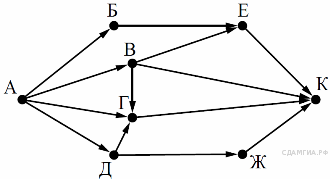 Задание 13 № 293. Переведите двоичное число 1100110 в десятичную систему счисления.Задание 17 № 257. Доступ к файлу math.doc, находящемуся на сервере obr.ru, осуществляется по протоколуhttps. Фрагменты адреса файла закодированы буквами от А до Ж. Запишите последовательность этих букв, кодирующую адрес указанного файла в сети Интернет.A) obrБ) /B) .ruГ) .docД) ://Е) mathЖ) httpsЗадание 20 № 784. 20.1 Исполнитель Робот умеет перемещаться по лабиринту, начерченному на плоскости, разбитой на клетки. Между соседними (по сторонам) клетками может стоять стена, через которую Робот пройти не может.У Робота есть девять команд. Четыре команды — это команды-приказы:вверх вниз влево вправоПри выполнении любой из этих команд Робот перемещается на одну клетку соответственно: вверх ↑ вниз ↓, влево ← , вправо →. Если Робот получит команду передвижения сквозь стену, то он разрушится.Также у Робота есть команда закрасить, при которой закрашивается клетка, в которой Робот находится в настоящий момент.Ещё четыре команды —  это команды проверки условий. Эти команды проверяют, свободен ли путь для Робота в каждом из четырёх возможных направлений:сверху свободно  снизу свободно  слева свободно  справа свободноЭти команды можно использовать вместе с условием «если», имеющим следующий вид:если условие топоследовательность командвсеЗдесь условие — одна из команд проверки условия. Последовательность команд — это одна или несколько любых команд-приказов. Например, для передвижения на одну клетку вправо, если справа нет стенки, и закрашивания клетки можно использовать такой алгоритм:если справа свободно товправозакраситьвсеВ одном условии можно использовать несколько команд проверки условий, применяя логические связки и, или, не, например:если (справа свободно) и (не снизу свободно) товправовсе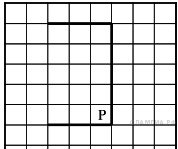 Для повторения последовательности команд можно использовать цикл «пока», имеющий следующий вид:нц пока условиепоследовательность командкцНапример, для движения вправо, пока это возможно, можно использовать следующий алгоритм:нц пока справа свободновправокцВыполните задание.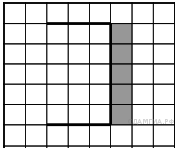 На бесконечном поле имеется стена, состоящая из трёх последовательных отрезков: вправо, вниз, влево. Все отрезки неизвестной длины. Робот находится в клетке, расположенной в нижнем углу, который образуется вторым и третьим отрезком. На рисунке указан один из возможных способов расположения стены и Робота (Робот обозначен буквой «Р»).Напишите для Робота алгоритм, закрашивающий все клетки, расположенные ниже третьего отрезка. Робот должен закрасить только клетки, удовлетворяющие данному условию. Например, для приведённого выше рисунка Робот должен закрасить следующие клетки (см. рисунок).Конечное расположение Робота может быть произвольным. Алгоритм должен решать задачу для бесконечного поля и любого допустимого расположения стен. При исполнении алгоритма Робот не должен разрушиться.А 1K 11U 21B 2L 12V 22C 3M 13W 23D 4N 14X 24E 5O 15Y 25F 6P 16Z 26G 7Q 17H 8R 18I 9S 19J 10T 20